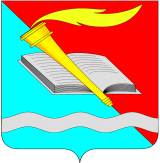 АДМИНИСТРАЦИЯ ФУРМАНОВСКОГО МУНИЦИПАЛЬНОГО РАЙОНА постановлениеот  01.04.2024                                                          № 374г. ФурмановО внесении изменений в постановление администрации Фурмановского муниципального района от 26.12.2017 № 1344 «Об утверждении  перечня автомобильных дорог общего пользования местного значения Фурмановского муниципального района»В соответствии со  ст. 15 Федерального закона от 06.10.2003               № 131-ФЗ "Об общих принципах организации местного самоуправления в Российской Федерации", Федеральным законом от 08.11.2007 № 257-ФЗ "Об автомобильных дорогах и о дорожной деятельности в Российской Федерации и о внесении изменений в отдельные законодательные акты Российской Федерации", Уставом Фурмановского муниципального района администрация Фурмановского муниципального района  постановляет:          1. Приложение 1 к постановлению администрации Фурмановского муниципального района от 26.12.2017 № 1344 «Об утверждении  перечня автомобильных дорог общего пользования местного значения Фурмановского муниципального района» читать в новой редакции (Прилагается).          2. Опубликовать постановление в официальном источнике опубликования муниципальных правовых актов и иной официальной информации Совета и администрации Фурмановского муниципального района «Вестник», разместить на официальном сайте администрации Фурмановского муниципального района Ивановской области в сети «Интернет».      	3.Настоящее постановление вступает в силу со дня его официального опубликования.     	 4.Контроль за исполнением постановления возложить на заместителя главы администрации Фурмановского муниципального района Л.В. Белину.Глава Фурмановскогомуниципального района                                                  П.Н. КолесниковКорунов А.В.Пучкова Д.Л.2-07-14    Приложениек постановлениюадминистрации Фурмановскогомуниципального районаот 01.04.2024  № 374ПЕРЕЧЕНЬУЛИЧНО-ДОРОЖНОЙ СЕТИ ФУРМАНОВСКОГО МУНИЦИПАЛЬНОГО РАЙОНА ИВАНОВСКОЙ ОБЛАСТИПримечание:                  ОП  - автомобильные дороги общего пользования			    МР - автомобильные дороги местного значения, относящиеся к собственности муниципального образования                                                 (муниципального района)                                        МП - автомобильные дороги местного значения, относящиеся к собственности муниципального образования                                                 (муниципальное поселение)                                        ПД -  поселковая дорога№ 
п/пСведения о  
собственнике,
владельце  
автомобильной
дорогиНаименование    
автомобильной   
дорогиИдентификационный
номер дорогиПротяжен-ность
автомобильной
дороги в границах  
зоны     
содержания,кмСведения о   
соответствии  
автомобильной  
дороги и ее   
участков техн. 
характер. класса
и категория   
автодорогиСведения о   
соответствии  
автомобильной  
дороги и ее   
участков техн. 
характер. класса
и категория   
автодорогиВид     
разрешенного 
использованияИные  
сведения№ 
п/пСведения о  
собственнике,
владельце  
автомобильной
дорогиНаименование    
автомобильной   
дорогиИдентификационный
номер дорогиПротяжен-ность
автомобильной
дороги в границах  
зоны     
содержания,кмкласс 
дорогикатегория
дорогиВид     
разрешенного 
использованияИные  
сведения1234567891Муниципальное образование «Фурмановский муниципальный район»Баскаково - Михальково24 231 ОП  МР - 0011,63VОП2Муниципальное образование «Фурмановский муниципальный район»Белино – Введенское24 231 ОП  МР - 0022,23VОП3Муниципальное образование «Фурмановский муниципальный район»Белькашево - Лемятиха24 231 ОП  МР - 0041,13VОП4Муниципальное образование «Фурмановский муниципальный район»Выгузово - Хлябово24 231 ОП  МР - 0051,03VОП5Муниципальное образование «Фурмановский муниципальный район»Вязовское - Климово24 231 ОП  МР - 0062,03VОП6Муниципальное образование «Фурмановский муниципальный район»Голчаново - Клевнево24 231 ОП  МР - 0071,03VОП7Муниципальное образование «Фурмановский муниципальный район»Дуляпино - Койгоры24 231 ОП  МР - 0082,13VОП8Муниципальное образование «Фурмановский муниципальный район»Дуляпино-Сабанцеево24 231 ОП  МР - 0091,43VОП9Муниципальное образование «Фурмановский муниципальный район»Иванцево-Рожство24 231 ОП  МР - 0100,83VОП10Муниципальное образование «Фурмановский муниципальный район»Иванцево - Ступино24 231 ОП  МР - 0110,83VОП11Муниципальное образование «Фурмановский муниципальный район»Калинино - Сафроново24 231 ОП  МР - 0120,63VОП12Муниципальное образование«Фурмановский муниципальный район»Лопатино - Ворончиха24 231 ОП  МР - 0130,83VОП13Муниципальное образование «Фурмановский муниципальный район»Марьинское -  Новое Первое24 231 ОП  МР - 0141,53VОП14Муниципальное образование «Фурмановский муниципальный район»Марьинское -  Филиковка24 231 ОП  МР - 0151,03VОП15Муниципальное образование «Фурмановский муниципальный район»Михайловское - Ильинское24 231 ОП  МР - 0161,83VОП16Муниципальное образование «Фурмановский муниципальный район»Михайловское - Языково24 231 ОП  МР - 0171,03VОП17Муниципальное образование «Фурмановский муниципальный район»Панино - Медведково24 231 ОП  МР - 0180,43VОП18Муниципальное образование «Фурмановский муниципальный район»Подъезд  к д. Акульцево24 231 ОП  МР - 0190,23VОП19Муниципальное образование «Фурмановский муниципальный район»Подъезд  к д. Ботеево24 231 ОП  МР - 0201,03VОП20Муниципальное образование «Фурмановский муниципальный район»Подъезд к д. Вакорино24 231 ОП  МР - 0210,83VОП21Муниципальное образование «Фурмановский муниципальный район»Подъезд  к д. Василево24 231 ОП  МР - 0220,53VОП22Муниципальное образование «Фурмановский муниципальный район»Подъезд  к д. Верино24 231 ОП  МР - 0230,63VОП23Муниципальное образование «Фурмановский муниципальный район»Подъезд  к д.  Выгузово24 231 ОП  МР - 0242,03VОП24Муниципальное образование «Фурмановский муниципальный район»Подъезд  к д. Головино24 231 ОП  МР - 0250,83VОП25Муниципальное образование «Фурмановский муниципальный район»Подъезд  к д. Головино24 231 ОП  МР - 0261,33VОП26Муниципальное образование «Фурмановский муниципальный район»Подъезд к с. Ермолино24 231 ОП  МР - 0270,23VОП27Муниципальное образование «Фурмановский муниципальный район»Подъезд  к д. Иванково24 231 ОП  МР - 0280,83VОП28Муниципальное образование «Фурмановский муниципальный район»Подъезд  к д.  Исаевское24 231 ОП  МР - 0290,8683VОП29Муниципальное образование «Фурмановский муниципальный район»Подъезд  к д. Каризино24 231 ОП  МР - 0300,23VОП30Муниципальное образование «Фурмановский муниципальный район»Подъезд  к д. Лопатино24 231 ОП  МР - 0310,43VОП31Муниципальное образование «Фурмановский муниципальный район»Подъезд  к  д.Максимовка24 231 ОП  МР - 0320,53VОП32Муниципальное образование «Фурмановский муниципальный район»Подъезд  к д. ст.Малаховская24 231 ОП  МР - 0330,83VОП33Муниципальное образование «Фурмановский муниципальный район»Подъезд  к д. Михальково24 231 ОП  МР - 0342,73VОП34Муниципальное образование «Фурмановский муниципальный район»Подъезд  к д. Морозово24 231 ОП  МР - 0350,83VОП35Муниципальное образование «Фурмановский муниципальный район»Подъезд  к д. Никульское24 231 ОП  МР - 0360,33VОП36Муниципальное образование «Фурмановский муниципальный район»Подъезд  к д. Новинки24 231 ОП  МР - 0370,23VОП37Муниципальное образование «Фурмановский муниципальный район»Подъезд  к д. Панино24 231 ОП  МР - 0383,03VОП38Муниципальное образование «Фурмановский муниципальный район»Подъезд  к д. Попадинки24 231 ОП  МР - 0390,33VОП39Муниципальное образование «Фурмановский муниципальный район»Подъезд  к д. Попадино24 231 ОП  МР - 0401,03VОП40Муниципальное образование «Фурмановский муниципальный район»Подъезд  к д. Приволье24 231 ОП  МР - 0410,23VОП41Муниципальное образование «Фурмановский муниципальный район»Подъезд к г. Фурманов24 231 ОП  МР - 0420,63VОП42Муниципальное образование «Фурмановский муниципальный район»Подъезд  к д. Шульгино24 231 ОП  МР - 0431,23VОП43Муниципальное образование«Фурмановский муниципальный район»Слабунино - Скоково24 231 ОП  МР - 0441,03VОП44Муниципальное образование «Фурмановский муниципальный район»Собанцеево - Шевлягино24 231 ОП  МР - 0451,43VОП45Муниципальное образование «Фурмановский муниципальный район»Фряньково – Новино24 231 ОП  МР - 0461,03VОП46Муниципальное образование «Фурмановский муниципальный район»Фурманов - Медведково24 231 ОП  МР - 0470,83VОП47Муниципальное образование «Фурмановский муниципальный район»Хромцово - Малуево24 231 ОП  МР - 0486,33VОП48Муниципальное образование «Фурмановский муниципальный район»Шевлягино - Шарапово24 231 ОП  МР - 0498,53VОП49Муниципальное образование «Фурмановский муниципальный район»Широково - Алексино24 231 ОП  МР - 0502,23VОП50Муниципальное образование «Фурмановский муниципальный район»Юрьевское - Игрищи24 231 ОП  МР - 0512,9173VОП51Муниципальное образование «Фурмановский муниципальный район»Верино – Первое Мая24 231 ОП  МР  – 0520,93VОП52Муниципальное образование «Фурмановский муниципальный район»Деревеньки – Реутово24 231 ОП  МР – 0531,83VОП53Муниципальное образование «Фурмановский муниципальный район»Ивкино – Ильинское24 231 ОП  МР – 0542,03VОП54Муниципальное образование «Фурмановский муниципальный район»Каликино – Балахна24 231 ОП  МР – 0551,03VОП55Муниципальное образование «Фурмановский муниципальный район»Климово – Цветаево24 231 ОП  МР – 0560,73VОП56Муниципальное образование «Фурмановский муниципальный район»Паньково – Деревеньки24 231 ОП  МР – 0570,73VОП57Муниципальное образование «Фурмановский муниципальный район»Подъезд к д.Аброниха24 231 ОП  МР – 0580,33VОП58Муниципальное образование «Фурмановский муниципальный район»Подъезд к д. Высоково24 231 ОП  МР – 0590,23VОП59Муниципальное образование «Фурмановский муниципальный район»Подъезд к д. Каргашино24 231 ОП  МР  – 0600,43VОП60Муниципальное образование «Фурмановский муниципальный район»Подъезд к д. Маланино24 231 ОП  МР  – 0611,53VОП61Муниципальное образование «Фурмановский муниципальный район»Подъезд к д.Пяльцево24 231 ОП  МР  – 0621,03VОП62Муниципальное образование «Фурмановский муниципальный район»Реутово –  Твердислово24 231 ОП  МР  – 0631,73VОП63Муниципальное образование «Фурмановский муниципальный район»Шарапово – Фоминское24 231 ОП  МР  – 0642,53VОП64Муниципальное образование «Фурмановский муниципальный район»1905 года, ул.24 409 ОП  МП - 0014003Улицы и дороги местного значения улицы в жилой застройкеОП65Муниципальное образование «Фурмановский муниципальный район»1-е Августа, ул.24 409 ОП  МП - 0021,0473Улицы и дороги местного значения улицы в жилой застройкеОП66Муниципальное образование «Фурмановский муниципальный район»1-я Волгоградская, ул.24 409 ОП  МП - 0031,1003Магистральная улица районного значения транспортно-пешеходнаяОП67Муниципальное образование «Фурмановский муниципальный район»1-я Гороховская, ул.24 409 ОП  МП - 0040,9973Улицы и дороги местного значения улицы в жилой застройкеОП68Муниципальное образование «Фурмановский муниципальный район»1-я Западная, ул.24 409 ОП  МП - 0050,1973Улицы и дороги местного значения улицы в жилой застройкеОП69Муниципальное образование «Фурмановский муниципальный район»1-я Костромская, ул.24 409 ОП  МП - 0060,2893Улицы и дороги местного значения улицы в жилой застройкеОП70Муниципальное образование «Фурмановский муниципальный район»1-я Линейная, ул.24 409 ОП  МП - 0070,1003Улицы и дороги местного значения улицы в жилой застройкеОП71Муниципальное образование «Фурмановский муниципальный район»1-я Международная, ул.24 409 ОП  МП - 0080,2003Улицы и дороги местного значения улицы в жилой застройкеОП72Муниципальное образование «Фурмановский муниципальный район»1-я Республиканская, ул.24 409 ОП  МП - 0090,2903Улицы и дороги местного значения улицы в жилой застройкеОП73Муниципальное образование «Фурмановский муниципальный район»1-я Свободы, ул.24 409 ОП  МП - 0100,4003Магистральная улица районного значения транспортно-пешеходнаяОП74Муниципальное образование «Фурмановский муниципальный район»1-я Трудовая, ул.24 409 ОП  МП - 0110,4003Улицы и дороги местного значения улицы в жилой застройкеОП75Муниципальное образование «Фурмановский муниципальный район»1-я Трудящихся, ул.24 409 ОП  МП - 0120,2403Улицы и дороги местного значения улицы в жилой застройкеОП76Муниципальное образование «Фурмановский муниципальный район»1-я Федеративная, ул.24 409 ОП  МП - 0130,3003Улицы и дороги местного значения улицы в жилой застройкеОП77Муниципальное образование «Фурмановский муниципальный район»1-я Южная, ул.24 409 ОП  МП - 0140,1593Улицы и дороги местного значения улицы в жилой застройкеОП78Муниципальное образование «Фурмановский муниципальный район»26 Июня, ул.24 409 ОП  МП - 0150,1403Улицы и дороги местного значения улицы в жилой застройкеОП79Муниципальное образование «Фурмановский муниципальный район»2-я Волгоградская, ул.24 409 ОП  МП - 0160,4303Улицы и дороги местного значения улицы в жилой застройкеОП80Муниципальное образование «Фурмановский муниципальный район»2-я Гороховская, ул.24 409 ОП  МП - 0170,3733Улицы и дороги местного значения улицы в жилой застройкеОП81Муниципальное образование «Фурмановский муниципальный район»2-я Западная, ул.24 409 ОП  МП - 0180,1883Улицы и дороги местного значения улицы в жилой застройкеОП82Муниципальное образование «Фурмановский муниципальный район»2-я Заречная, ул.24 409 ОП  МП - 0190,2003Улицы и дороги местного значения улицы в жилой застройкеОП83Муниципальное образование «Фурмановский муниципальный район»2-я Костромская, ул.24 409 ОП  МП - 0200,2003Улицы и дороги местного значения улицы в жилой застройкеОП84Муниципальное образование «Фурмановский муниципальный район»2-я Линейная, ул.24 409 ОП  МП - 0210,3003Улицы и дороги местного значения улицы в жилой застройкеОП85Муниципальное образование «Фурмановский муниципальный район»2-я Международная, ул.24 409 ОП  МП - 0220,2003Улицы и дороги местного значения улицы в жилой застройкеОП86Муниципальное образование «Фурмановский муниципальный район»2-я Республиканская, ул.24 409 ОП  МП - 0230,4513Улицы и дороги местного значения улицы в жилой застройкеОП87Муниципальное образование «Фурмановский муниципальный район»2-я Свободы, ул.24 409 ОП  МП - 0240,3003Улицы и дороги местного значения улицы в жилой застройкеОП88Муниципальное образование «Фурмановский муниципальный район»2-я Трудовая, ул.24 409 ОП  МП - 0250,4003Улицы и дороги местного значения улицы в жилой застройкеОП89Муниципальное образование «Фурмановский муниципальный район»2-я Трудящихся, ул.24 409 ОП  МП - 0260,1723Улицы и дороги местного значения улицы в жилой застройкеОП90Муниципальное образование «Фурмановский муниципальный район»2-я Федеративная, ул.24 409 ОП  МП - 0270,5833Улицы и дороги местного значения улицы в жилой застройкеОП91Муниципальное образование «Фурмановский муниципальный район»2-я Южная, ул.24 409 ОП  МП - 0280,1603Улицы и дороги местного значения улицы в жилой застройкеОП92Муниципальное образование «Фурмановский муниципальный район»5-е Декабря, ул.24 409 ОП  МП - 0290,5723Улицы и дороги местного значения улицы в жилой застройкеОП93Муниципальное образование«Фурмановский муниципальный район»8-е Марта, ул.24 409 ОП  МП - 0300,2473Улицы и дороги местного значения улицы в жилой застройкеОП94Муниципальное образование «Фурмановский муниципальный район»10-е Августа, ул.24 409 ОП  МП - 0311,0803Улицы и дороги местного значения улицы в жилой застройкеОП95Муниципальное образование «Фурмановский муниципальный район»Авиационная, ул.24 409 ОП  МП - 0320,2003Улицы и дороги местного значения улицы в жилой застройкеОП96Муниципальное образование «Фурмановский муниципальный район»Автодора, ул.24 409 ОП  МП - 0330,3553Улицы и дороги местного значения улицы в жилой застройкеОП97Муниципальное образование «Фурмановский муниципальный район»Барабановская, ул.24 409 ОП  МП - 0340,5003Улицы и дороги местного значения улицы в жилой застройкеОП98Муниципальное образование «Фурмановский муниципальный район»Белинского, ул.24 409 ОП  МП - 0350,1883Улицы и дороги местного значения улицы в жилой застройкеОП99Муниципальное образование «Фурмановский муниципальный район»Белова, ул.24 409 ОП  МП - 0360,8503Улицы и дороги местного значения улицы в жилой застройкеОП100Муниципальное образование «Фурмановский муниципальный район»Большая Фурмановская, ул.24 409 ОП  МП - 0371,6003Магистральная улица районного значения транспортно-пешеходнаяОП101Муниципальное образование «Фурмановский муниципальный район»Большевистская, ул.24 409 ОП  МП - 0385693Магистральная улица районного значения транспортно-пешеходнаяОП102Муниципальное образование «Фурмановский муниципальный район»Братства, ул.24 409 ОП  МП - 0390,2703Улицы и дороги местного значения улицы в жилой застройкеОП103Муниципальное образование «Фурмановский муниципальный район»Весенний проезд24 409 ОП  МП - 0400,1803Улицы и дороги местного значения улицы в жилой застройкеОП104Муниципальное образование «Фурмановский муниципальный район»Весенняя, ул.24 409 ОП  МП - 0410,3103Улицы и дороги местного значения улицы в жилой застройкеОП105Муниципальное образование «Фурмановский муниципальный район»Возрождения, ул.24 409 ОП  МП - 0421,3603Магистральная улица районного значения транспортно-пешеходнаяОП106Муниципальное образование «Фурмановский муниципальный район»Вокзальная, ул.24 409 ОП  МП - 0430,3003Магистральная улица районного значения транспортно-пешеходнаяОП107Муниципальное образование «Фурмановский муниципальный район»Володарского, ул.24 409 ОП  МП - 0440,4743Улицы и дороги местного значения улицы в жилой застройкеОП108Муниципальное образование «Фурмановский муниципальный район»Волховстроя, ул.24 409 ОП  МП - 0450,3713Улицы и дороги местного значения улицы в жилой застройкеОП109Муниципальное образование «Фурмановский муниципальный район»Восстания, ул.24 409 ОП  МП - 0460,1303Улицы и дороги местного значения улицы в жилой застройкеОП110Муниципальное образование «Фурмановский муниципальный район»Восточная, ул.24 409 ОП  МП - 0470,6553Улицы и дороги местного значения улицы в жилой застройкеОП111Муниципальное образование «Фурмановский муниципальный район»Восточный проезд, ул.24 409 ОП  МП - 0480,1053Улицы и дороги местного значения улицы в жилой застройкеОП112Муниципальное образование «Фурмановский муниципальный район»Гайдара, пер.24 409 ОП  МП - 0490,1053Улицы и дороги местного значения улицы в жилой застройкеОП113Муниципальное образование «Фурмановский муниципальный район»Гайдара, ул.24 409 ОП  МП - 0500,2003Улицы и дороги местного значения улицы в жилой застройкеОП114Муниципальное образование «Фурмановский муниципальный район»Гастелло, ул.24 409 ОП  МП – 0510,4353Улицы и дороги местного значения улицы в жилой застройкеОП115Муниципальное образование «Фурмановский муниципальный район»Гвардейская, ул.24 409 ОП  МП – 0520,2793Улицы и дороги местного значения улицы в жилой застройкеОП116Муниципальное образование «Фурмановский муниципальный район»Герцена, ул.24 409 ОП  МП – 0530,2063Улицы и дороги местного значения улицы в жилой застройкеОП117Муниципальное образование «Фурмановский муниципальный район»Гоголя, ул.24 409 ОП  МП – 0540,5233Улицы и дороги местного значения улицы в жилой застройкеОП118Муниципальное образование «Фурмановский муниципальный район»Горкинская, ул.24 409 ОП  МП – 0550,2003Улицы и дороги местного значения улицы в жилой застройкеОП119Муниципальное образование «Фурмановский муниципальный район»Горная, ул.24 409 ОП  МП – 0560,3103Улицы и дороги местного значения улицы в жилой застройкеОП120Муниципальное образование «Фурмановский муниципальный район»Горького, ул.24 409 ОП  МП – 0570,6563Улицы и дороги местного значения улицы в жилой застройкеОП121Муниципальное образование «Фурмановский муниципальный район»Гражданская, ул.24 409 ОП  МП – 0580,4003Улицы и дороги местного значения улицы в жилой застройкеОП122Муниципальное образование «Фурмановский муниципальный район»Грибоедова, ул.24 409 ОП  МП – 0590,4003Улицы и дороги местного значения улицы в жилой застройкеОП123Муниципальное образование «Фурмановский муниципальный район»Громовский, пер.24 409 ОП  МП – 0600,2003Улицы и дороги местного значения улицы в жилой застройкеОП124Муниципальное образование «Фурмановский муниципальный район»Дарвина, ул.24 409 ОП  МП – 0610,4003Улицы и дороги местного значения улицы в жилой застройкеОП125Муниципальное образование «Фурмановский муниципальный район»Дачная, ул.24 409 ОП  МП – 0621,4753Улицы и дороги местного значения улицы в жилой застройкеОП126Муниципальное образование «Фурмановский муниципальный район»Девятнадцати, ул.24 409 ОП  МП – 0630,5003Улицы и дороги местного значения улицы в жилой застройкеОП127Муниципальное образование «Фурмановский муниципальный район»Делегатская, ул.24 409 ОП  МП – 0640,1403Улицы и дороги местного значения улицы в жилой застройкеОП128Муниципальное образование «Фурмановский муниципальный район»Демократическая, ул.24 409 ОП  МП – 0650,2003Улицы и дороги местного значения улицы в жилой застройкеОП129Муниципальное образование «Фурмановский муниципальный район»Демьяна Бедного, ул.24 409 ОП  МП – 06629203Магистральная улица районного значения транспортно-пешеходнаяОП130Муниципальное образование «Фурмановский муниципальный район»Деревенская, ул.24 409 ОП  МП – 0671,1563Улицы и дороги местного значения улицы в жилой застройкеОП131Муниципальное образование «Фурмановский муниципальный район»Дзержинского, ул.24 409 ОП  МП – 0680,5413Улицы и дороги местного значения улицы в жилой застройкеОП132Муниципальное образование «Фурмановский муниципальный район»Добролюбова, ул.24 409 ОП  МП – 0690,3003Улицы и дороги местного значения улицы в жилой застройкеОП133Муниципальное образование «Фурмановский муниципальный район»Достоевского, ул.24 409 ОП  МП – 0700,1633Улицы и дороги местного значения улицы в жилой застройкеОП134Муниципальное образование «Фурмановский муниципальный район»Дружбы, ул.24 409 ОП  МП – 0710,5203Улицы и дороги местного значения улицы в жилой застройкеОП135Муниципальное образование «Фурмановский муниципальный район»Дунаевского, ул.24 409 ОП  МП – 0720,2893Улицы и дороги местного значения улицы в жилой застройкеОП136Муниципальное образование «Фурмановский муниципальный район»Ермаковская, ул.24 409 ОП  МП – 0730,2783Улицы и дороги местного значения улицы в жилой застройкеОП137Муниципальное образование «Фурмановский муниципальный район»Жданова, ул.24 409 ОП  МП – 0740,3673Улицы и дороги местного значения улицы в жилой застройкеОП138Муниципальное образование «Фурмановский муниципальный район»Желябова, ул.24 409 ОП  МП – 0750,5003Улицы и дороги местного значения улицы в жилой застройкеОП139Муниципальное образование «Фурмановский муниципальный район»Жигулевская, ул.24 409 ОП  МП – 0760,7283Улицы и дороги местного значения улицы в жилой застройкеОП140Муниципальное образование «Фурмановский муниципальный район»Жуковского, ул.24 409 ОП  МП – 0770,6003Магистральная улица районного значения транспортно-пешеходнаяОП141Муниципальное образование «Фурмановский муниципальный район»Заводская, ул.24 409 ОП  МП – 0780,7173Улицы и дороги местного значения улицы в жилой застройкеОП142Муниципальное образование «Фурмановский муниципальный район»Заводской пер.24 409 ОП  МП – 0790,1823Улицы и дороги местного значения улицы в жилой застройкеОП143Муниципальное образование «Фурмановский муниципальный район»Запрудная, ул.24 409 ОП  МП – 0800,3003Улицы и дороги местного значения улицы в жилой застройкеОП144Муниципальное образование «Фурмановский муниципальный район»Запрудный пер.24 409 ОП  МП – 0810,1003Улицы и дороги местного значения улицы в жилой застройкеОП145Муниципальное образование «Фурмановский муниципальный район»Заречная, ул.24 409 ОП  МП – 0820,5003Улицы и дороги местного значения улицы в жилой застройкеОП146Муниципальное образование «Фурмановский муниципальный район»Зари, ул.24 409 ОП  МП – 0830,5273Улицы и дороги местного значения улицы в жилой застройкеОП147Муниципальное образование «Фурмановский муниципальный район»Зелёная, ул.24 409 ОП  МП – 0840,5003Улицы и дороги местного значения улицы в жилой застройкеОП148Муниципальное образование «Фурмановский муниципальный район»Ивановская, ул.24 409 ОП  МП – 0850,9003Магистральная улица районного значения транспортно-пешеходнаяОП149Муниципальное образование «Фурмановский муниципальный район»Интернациональная, ул.24 409 ОП  МП – 0860,7003Улицы и дороги местного значения улицы в жилой застройкеОП150Муниципальное образование «Фурмановский муниципальный район»Калинина, ул.24 409 ОП  МП – 0870,2103Улицы и дороги местного значения улицы в жилой застройкеОП151Муниципальное образование «Фурмановский муниципальный район»Карла Либкнехта, ул.24 409 ОП  МП – 0881,6553Магистральная улица районного значения транспортно-пешеходнаяОП152Муниципальное образование «Фурмановский муниципальный район»Карла Маркса, ул.24 409 ОП  МП – 0890,4713Улицы и дороги местного значения улицы в жилой застройкеОП153Муниципальное образование «Фурмановский муниципальный район»Киевская, ул.24 409 ОП  МП – 0900,2853Улицы и дороги местного значения улицы в жилой застройкеОП154Муниципальное образование «Фурмановский муниципальный район»Кирова, пер.24 409 ОП  МП – 0910,1003Улицы и дороги местного значения улицы в жилой застройкеОП155Муниципальное образование «Фурмановский муниципальный район»Кирова, ул.24 409 ОП  МП – 0920,6003Улицы и дороги местного значения улицы в жилой застройкеОП156Муниципальное образование «Фурмановский муниципальный район»Кирпичная, ул.24 409 ОП  МП – 0930,5273Улицы и дороги местного значения улицы в жилой застройкеОП157Муниципальное образование «Фурмановский муниципальный район»Кирпичный, пер.24 409 ОП  МП – 0940,1503Улицы и дороги местного значения улицы в жилой застройкеОП158Муниципальное образование «Фурмановский муниципальный район»Колосова, ул.24 409 ОП  МП – 0950,8003Магистральная улица районного значения транспортно-пешеходнаяОП159Муниципальное образование «Фурмановский муниципальный район»Колхозная, ул.24 409 ОП  МП – 0960,1003Улицы и дороги местного значения улицы в жилой застройкеОП160Муниципальное образование «Фурмановский муниципальный район»Коммунальная, ул.24 409 ОП  МП – 0970,3003Улицы и дороги местного значения улицы в жилой застройкеОП161Муниципальное образование «Фурмановский муниципальный район»Кооперативная, ул.24 409 ОП  МП – 0980,4203Улицы и дороги местного значения улицы в жилой застройкеОП162Муниципальное образование «Фурмановский муниципальный район»Короткая, ул.24 409 ОП  МП – 0990,0823Улицы и дороги местного значения улицы в жилой застройкеОП163Муниципальное образование «Фурмановский муниципальный район»Космонавтов, ул.24 409 ОП  МП – 1000,1103Улицы и дороги местного значения улицы в жилой застройкеОП164Муниципальное образование «Фурмановский муниципальный район»Котовского, ул.24 409 ОП  МП – 1010,5563Улицы и дороги местного значения улицы в жилой застройкеОП165Муниципальное образование «Фурмановский муниципальный район»Красина, ул.24 409 ОП  МП – 1020,7733Улицы и дороги местного значения улицы в жилой застройкеОП166Муниципальное образование «Фурмановский муниципальный район»Красноармейская, ул.24 409 ОП  МП – 1031,0503Магистральная улица районного значения транспортно-пешеходнаяОП167Муниципальное образование «Фурмановский муниципальный район»Красногражданская, ул.24 409 ОП  МП – 1040,5003Улицы и дороги местного значения улицы в жилой застройкеОП168Муниципальное образование «Фурмановский муниципальный район»Краснофлотская, ул.24 409 ОП  МП – 1050,4283Улицы и дороги местного значения улицы в жилой застройкеОП169Муниципальное образование «Фурмановский муниципальный район»Красный, пер.24 409 ОП  МП – 1060,1593Улицы и дороги местного значения улицы в жилой застройкеОП170Муниципальное образование «Фурмановский муниципальный район»Кремлёвская, ул.24 409 ОП  МП – 1070,2003Улицы и дороги местного значения улицы в жилой застройкеОП171Муниципальное образование «Фурмановский муниципальный район»Крестьянская, ул.24 409 ОП  МП – 1080,6003Магистральная улица районного значения транспортно-пешеходнаяОП172Муниципальное образование «Фурмановский муниципальный район»Кронштадтская, ул.24 409 ОП  МП – 1090,1003Улицы и дороги местного значения улицы в жилой застройкеОП173Муниципальное образование «Фурмановский муниципальный район»Крупской, ул.24 409 ОП  МП – 1100,2083Улицы и дороги местного значения улицы в жилой застройкеОП174Муниципальное образование «Фурмановский муниципальный район»Кузнечная, ул.24 409 ОП  МП – 1110,503Улицы и дороги местного значения улицы в жилой застройкеОП175Муниципальное образование «Фурмановский муниципальный район»Куйбышева, ул.24 409 ОП  МП – 1120,4003Улицы и дороги местного значения улицы в жилой застройкеОП176Муниципальное образование «Фурмановский муниципальный район»Кутузова, ул.24 409 ОП  МП – 1130,4153Улицы и дороги местного значения улицы в жилой застройкеОП177Муниципальное образование «Фурмановский муниципальный район»Лазо, ул.24 409 ОП  МП – 1140,3113Улицы и дороги местного значения улицы в жилой застройкеОП178Муниципальное образование «Фурмановский муниципальный район»Лапкинский, пер.24 409 ОП  МП – 1150,1003Улицы и дороги местного значения улицы в жилой застройкеОП179Муниципальное образование «Фурмановский муниципальный район»Ленинградская, ул.24 409 ОП  МП – 1160,3003Улицы и дороги местного значения улицы в жилой застройкеОП180Муниципальное образование «Фурмановский муниципальный район»Ленинская, ул.24 409 ОП  МП – 1171,4123Улицы и дороги местного значения улицы в жилой застройкеОП181Муниципальное образование «Фурмановский муниципальный район»Ленинский, пер.24 409 ОП  МП – 1180,1003Улицы и дороги местного значения улицы в жилой застройкеОП182Муниципальное образование «Фурмановский муниципальный район»Ленская, ул.24 409 ОП  МП – 1190,5573Улицы и дороги местного значения улицы в жилой застройкеОП183Муниципальное образование «Фурмановский муниципальный район»Лермонтова, ул.24 409 ОП  МП – 1200,3203Улицы и дороги местного значения улицы в жилой застройкеОП184Муниципальное образование «Фурмановский муниципальный район»Лесная, ул.24 409 ОП  МП – 1210,3943Улицы и дороги местного значения улицы в жилой застройкеОП185Муниципальное образование «Фурмановский муниципальный район»Литке, ул.24 409 ОП  МП – 1220,1403Улицы и дороги местного значения улицы в жилой застройкеОП186Муниципальное образование «Фурмановский муниципальный район»Ломоносова, ул.24 409 ОП  МП – 1230,1003Улицы и дороги местного значения улицы в жилой застройкеОП187Муниципальное образование «Фурмановский муниципальный район»Луговая, ул.24 409 ОП  МП – 1240,7223Улицы и дороги местного значения улицы в жилой застройкеОП188Муниципальное образование «Фурмановский муниципальный район»Луговой, пер.24 409 ОП  МП – 1250,1003Улицы и дороги местного значения улицы в жилой застройкеОП189Муниципальное образование «Фурмановский муниципальный район»Льва Толстого, ул.24 409 ОП  МП – 1260,3783Улицы и дороги местного значения улицы в жилой застройкеОП190Муниципальное образование «Фурмановский муниципальный район»Малая Середская, ул.24 409 ОП  МП – 1270,2543Улицы и дороги местного значения улицы в жилой застройкеОП191Муниципальное образование «Фурмановский муниципальный район»Малыгинская, ул.24 409 ОП  МП – 1280,3223Улицы и дороги местного значения улицы в жилой застройкеОП192Муниципальное образование «Фурмановский муниципальный район»Марата, ул.24 409 ОП  МП – 1290,5243Улицы и дороги местного значения улицы в жилой застройкеОП193Муниципальное образование «Фурмановский муниципальный район»Маршака, ул.24 409 ОП  МП – 1300,1203Улицы и дороги местного значения улицы в жилой застройкеОП194Муниципальное образование «Фурмановский муниципальный район»Матросова, ул.24 409 ОП  МП – 1310,1103Улицы и дороги местного значения улицы в жилой застройкеОП195Муниципальное образование «Фурмановский муниципальный район»Маяковского, ул.24 409 ОП  МП – 1320,4003Улицы и дороги местного значения улицы в жилой застройкеОП196Муниципальное образование «Фурмановский муниципальный район»Меженево, пос.24 409 ОП  МП – 1330,2453Улицы и дороги местного значения улицы в жилой застройкеОП197Муниципальное образование «Фурмановский муниципальный район»Мира, ул.24 409 ОП  МП – 1340,6143Улицы и дороги местного значения улицы в жилой застройкеОП198Муниципальное образование «Фурмановский муниципальный район»Мирный, пос.24 409 ОП  МП – 1351,4163Улицы и дороги местного значения улицы в жилой застройкеОП199Муниципальное образование «Фурмановский муниципальный район»Мичурина, ул.24 409 ОП  МП – 1360,9543Магистральная улица районного значения транспортно-пешеходнаяОП200Муниципальное образование «Фурмановский муниципальный район»Мокеева, ул.24 409 ОП  МП – 1370,2383Улицы и дороги местного значения улицы в жилой застройкеОП201Муниципальное образование «Фурмановский муниципальный район»Молодежная, ул.24 409 ОП  МП – 1380,3223Улицы и дороги местного значения улицы в жилой застройкеОП202Муниципальное образование «Фурмановский муниципальный район»Набережная, ул.24 409 ОП  МП – 1390,7003Улицы и дороги местного значения улицы в жилой застройкеОП203Муниципальное образование «Фурмановский муниципальный район»Нагорная, ул.24 409 ОП  МП – 1400,6443Улицы и дороги местного значения улицы в жилой застройкеОП204Муниципальное образование «Фурмановский муниципальный район»Надельная, ул.24 409 ОП  МП – 1410,4003Улицы и дороги местного значения улицы в жилой застройкеОП205Муниципальное образование «Фурмановский муниципальный район»Наримановская, ул.24 409 ОП  МП – 1420,7803Улицы и дороги местного значения улицы в жилой застройкеОП206Муниципальное образование «Фурмановский муниципальный район»Народная, ул.24 409 ОП  МП – 1430,4933Улицы и дороги местного значения улицы в жилой застройкеОП207Муниципальное образование«Фурмановский муниципальный район»Нахимова, ул.24 409 ОП  МП – 1440,3003Улицы и дороги местного значения улицы в жилой застройкеОП208Муниципальное образование «Фурмановский муниципальный район»Некрасовская, ул.24 409 ОП  МП – 1451,1403Улицы и дороги местного значения улицы в жилой застройкеОП209Муниципальное образование «Фурмановский муниципальный район»Некрасовский, пер.24 409 ОП  МП – 1460,3103Улицы и дороги местного значения улицы в жилой застройкеОП210Муниципальное образование «Фурмановский муниципальный район»Нелегальная, ул.24 409 ОП  МП – 1470,4813Улицы и дороги местного значения улицы в жилой застройкеОП211Муниципальное образование «Фурмановский муниципальный район»Нерехтская, ул.24 409 ОП  МП – 1481,0253Улицы и дороги местного значения улицы в жилой застройкеОП212Муниципальное образование «Фурмановский муниципальный район»Нижний Двор, ул.24 409 ОП  МП – 1491,1203Магистральная улица районного значения транспортно-пешеходнаяОП213Муниципальное образование «Фурмановский муниципальный район»Новая, ул.24 409 ОП  МП – 1500,3003Улицы и дороги местного значения улицы в жилой застройкеОП214Муниципальное образование «Фурмановский муниципальный район»Ногинская, ул.24 409 ОП  МП – 1510,5463Улицы и дороги местного значения улицы в жилой застройкеОП215Муниципальное образование «Фурмановский муниципальный район»Овражная, ул.24 409 ОП  МП – 1520,4003Улицы и дороги местного значения улицы в жилой застройкеОП216Муниципальное образование «Фурмановский муниципальный район»Октябрьская, ул.24 409 ОП  МП - 1530,9503Магистральная улица районного значения транспортно-пешеходнаяОП217Муниципальное образование «Фурмановский муниципальный район»Орджоникидзе, ул.24 409 ОП  МП - 1540,5443Улицы и дороги местного значения улицы в жилой застройкеОП218Муниципальное образование «Фурмановский муниципальный район»Орехова, ул.24 409 ОП  МП - 1550,2903Улицы и дороги местного значения улицы в жилой застройкеОП219Муниципальное образование «Фурмановский муниципальный район»Острецовская, ул.24 409 ОП  МП - 1560,5003Улицы и дороги местного значения улицы в жилой застройкеОП220Муниципальное образование «Фурмановский муниципальный район»Островского, ул.24 409 ОП  МП - 1570,7843Улицы и дороги местного значения улицы в жилой застройкеОП221Муниципальное образование «Фурмановский муниципальный район»Павлова, ул.24 409 ОП  МП - 1580,4473Улицы и дороги местного значения улицы в жилой застройкеОП222Муниципальное образование «Фурмановский муниципальный район»Парижский, пер.24 409 ОП  МП - 1590,3003Улицы и дороги местного значения улицы в жилой застройкеОП223Муниципальное образование «Фурмановский муниципальный район»Парижской Коммуны, ул.24 409 ОП  МП - 1601,0553Магистральная улица районного значения транспортно-пешеходнаяОП224Муниципальное образование «Фурмановский муниципальный район»пер. Пролетарский24 409 ОП  МП - 1610,2003Улицы и дороги местного значения улицы в жилой застройкеОП225Муниципальное образование «Фурмановский муниципальный район»Первомайская, ул.24 409 ОП  МП - 1620,7003Улицы и дороги местного значения улицы в жилой застройкеОП226Муниципальное образование«Фурмановский муниципальный район»Перекопская, ул.24 409 ОП  МП - 1630,2003Улицы и дороги местного значения улицы в жилой застройкеОП227Муниципальное образование«Фурмановский муниципальный район»Песочный, пер.24 409 ОП  МП - 1640,0603Улицы и дороги местного значения улицы в жилой застройкеОП228Муниципальное образование «Фурмановский муниципальный район»Песочная, ул.24 409 ОП  МП - 1650,0853Улицы и дороги местного значения улицы в жилой застройкеОП229Муниципальное образование «Фурмановский муниципальный район»Пестеля, ул.24 409 ОП  МП - 1660,5433Улицы и дороги местного значения улицы в жилой застройкеОП230Муниципальное образование «Фурмановский муниципальный район»Плесская, ул.24 409 ОП  МП - 1670,5203Магистральная улица районного значения транспортно-пешеходнаяОП231Муниципальное образование «Фурмановский муниципальный район»Покромитово, пос.24 409 ОП  МП - 1680,6003Улицы и дороги местного значения улицы в жилой застройкеОП232Муниципальное образование «Фурмановский муниципальный район»Покромитовская, ул.24 409 ОП  МП - 1690,3673Улицы и дороги местного значения улицы в жилой застройкеОП233Муниципальное образование «Фурмановский муниципальный район»Полевая, ул.24 409 ОП  МП - 1700,2003Улицы и дороги местного значения улицы в жилой застройкеОП234Муниципальное образование «Фурмановский муниципальный район»Попова, ул.24 409 ОП  МП - 1710,9003Улицы и дороги местного значения улицы в жилой застройкеОП235Муниципальное образовани «Фурмановский муниципальный район»Пробуждения, ул.24 409 ОП  МП - 1720,2003Улицы и дороги местного значения улицы в жилой застройкеОП236Муниципальное образование «Фурмановский муниципальный район»Прогрессивная, ул.24 409 ОП  МП – 1730,6003Улицы и дороги местного значения улицы в жилой застройкеОП237Муниципальное образование «Фурмановский муниципальный район»Пролетарская, ул.24 409 ОП  МП – 1740,8003Улицы и дороги местного значения улицы в жилой застройкеОП238Муниципальное образование «Фурмановский муниципальный район»Профсоюзная, ул.24 409 ОП  МП - 1750,3003Улицы и дороги местного значения улицы в жилой застройкеОП239Муниципальное образование «Фурмановский муниципальный район»Пугачёва, ул.24 409 ОП  МП - 1760,7993Улицы и дороги местного значения улицы в жилой застройкеОП240Муниципальное образование «Фурмановский муниципальный район»Пушкина, ул.24 409 ОП  МП - 1770,7273Улицы и дороги местного значения улицы в жилой застройкеОП241Муниципальное образование «Фурмановский муниципальный район»Рабочая, ул.24 409 ОП  МП - 1780,8003Улицы и дороги местного значения улицы в жилой застройкеОП242Муниципальное образование «Фурмановский муниципальный район»Радищева, ул.24 409 ОП  МП - 1790,1943Улицы и дороги местного значения улицы в жилой застройкеОП243Муниципальное образование «Фурмановский муниципальный район»Революционная, ул.24 409 ОП  МП - 1800,2613Магистральная улица районного значения транспортно-пешеходнаяОП244Муниципальное образование «Фурмановский муниципальный район»Революционный, проезд24 409 ОП  МП - 1810,1003Улицы и дороги местного значения улицы в жилой застройкеОП245Муниципальное образование «Фурмановский муниципальный район»Садовая, ул.24 409 ОП  МП - 1820,1363Улицы и дороги местного значения улицы в жилой застройкеОП246Муниципальное образование «Фурмановский муниципальный район»Сакко и Ванцетти, ул.24 409 ОП  МП - 1830,2003Улицы и дороги местного значения улицы в жилой застройкеОП247Муниципальное образование «Фурмановский муниципальный район»Свердлова, ул.24 409 ОП  МП - 1840,9583Улицы и дороги местного значения улицы в жилой застройкеОП248Муниципальное образование «Фурмановский муниципальный район»Светлая, ул.24 409 ОП  МП - 1850,2003Улицы и дороги местного значения улицы в жилой застройкеОП249Муниципальное образование «Фурмановский муниципальный район»Северная, ул.24 409 ОП  МП - 1861,2703Улицы и дороги местного значения улицы в жилой застройкеОП250Муниципальное образование «Фурмановский муниципальный район»Седовская, ул.24 409 ОП  МП - 1870,3123Улицы и дороги местного значения улицы в жилой застройкеОП251Муниципальное образование «Фурмановский муниципальный район»Середской, пер.24 409 ОП  МП - 1880,7003Улицы и дороги местного значения улицы в жилой застройкеОП252Муниципальное образование «Фурмановский муниципальный район»Серп и Молот, ул.24 409 ОП  МП - 1890,3003Улицы и дороги местного значения улицы в жилой застройкеОП253Муниципальное образование «Фурмановский муниципальный район»Советская, ул.24 409 ОП  МП - 1900,8313Магистральная улица районного значения транспортно-пешеходнаяОП254Муниципальное образование «Фурмановский муниципальный район»Совнаркомовская, ул.24 409 ОП  МП - 1910,4003Магистральная улица районного значения транспортно-пешеходнаяОП255Муниципальное образование «Фурмановский муниципальный район»Солидарности, ул.24 409 ОП  МП - 1920,5153Улицы и дороги местного значения улицы в жилой застройкеОП256Муниципальное образование «Фурмановский муниципальный район»Социалистическая, ул.24 409 ОП  МП - 1931,0003Магистральная улица районного значения транспортно-пешеходнаяОП257Муниципальное образование «Фурмановский муниципальный район»Социалистический поселок, ул.24 409 ОП  МП - 1941,3003Улицы и дороги местного значения улицы в жилой застройкеОП258Муниципальное образование «Фурмановский муниципальный район»Соц. проезд, ул.24 409 ОП  МП - 1950,2003Магистральная улица районного значения транспортно-пешеходнаяОП259Муниципальное образование «Фурмановский муниципальный район»Станиславского, ул.24 409 ОП  МП - 1960,3283Улицы и дороги местного значения улицы в жилой застройкеОП260Муниципальное образование«Фурмановский муниципальный район»Станционная, ул.24 409 ОП  МП - 1970,3003Улицы и дороги местного значения улицы в жилой застройкеОП261Муниципальное образование «Фурмановский муниципальный район»Степана Разина, ул.24 409 ОП  МП - 1980,7503Улицы и дороги местного значения улицы в жилой застройкеОП262Муниципальное образование «Фурмановский муниципальный район»Стрелковая, ул.24 409 ОП  МП - 1990,3213Улицы и дороги местного значения улицы в жилой застройкеОП263Муниципальное образование «Фурмановский муниципальный район»Строительная, ул.24 409 ОП  МП - 2000,2003Улицы и дороги местного значения улицы в жилой застройкеОП264Муниципальное образование «Фурмановский муниципальный район»Студнева, ул.24 409 ОП  МП - 2010,4693Улицы и дороги местного значения улицы в жилой застройкеОП265Муниципальное образование «Фурмановский муниципальный район»Суворова, ул.24 409 ОП  МП - 2020,4573Улицы и дороги местного значения улицы в жилой застройкеОП266Муниципальное образование «Фурмановский муниципальный район»Текстильная, ул.24 409 ОП  МП - 2030,7533Улицы и дороги местного значения улицы в жилой застройкеОП267Муниципальное образование «Фурмановский муниципальный район»Тимирязева, ул.24 409 ОП  МП - 2041,2003Магистральная улица районного значения транспортно-пешеходнаяОП268Муниципальное образование «Фурмановский муниципальный район»Тургенева, ул.24 409 ОП  МП - 2050,2003Улицы и дороги местного значения улицы в жилой застройкеОП269Муниципальное образование «Фурмановский муниципальный район»Ульяновская, ул.24 409 ОП  МП - 2060,7003Улицы и дороги местного значения улицы в жилой застройкеОП270Муниципальное образование «Фурмановский муниципальный район»Урицкого, ул.24 409 ОП  МП - 2070,5283Улицы и дороги местного значения улицы в жилой застройкеОП271Муниципальное образование «Фурмановский муниципальный район»Ушакова, ул.24 409 ОП  МП - 2080,3803Улицы и дороги местного значения улицы в жилой застройкеОП272Муниципальное образование «Фурмановский муниципальный район»Фабричная, ул.24 409 ОП  МП - 2090,5583Улицы и дороги местного значения улицы в жилой застройкеОП273Муниципальное образование «Фурмановский муниципальный район»Фадеева, ул.24 409 ОП  МП - 2100,1503Улицы и дороги местного значения улицы в жилой застройкеОП274Муниципальное образование «Фурмановский муниципальный район»Февральская, ул.24 409 ОП  МП - 2110,2003Улицы и дороги местного значения улицы в жилой застройкеОП275Муниципальное образование «Фурмановский муниципальный район»Фроловская, ул.24 409 ОП  МП - 2120,4353Улицы и дороги местного значения улицы в жилой застройкеОП276Муниципальное образование «Фурмановский муниципальный район»Фрунзе, ул.24 409 ОП  МП - 2130,5733Улицы и дороги местного значения улицы в жилой застройкеОП277Муниципальное образование «Фурмановский муниципальный район»Фряньковский, пер.24 409 ОП  МП - 2140,3003Улицы и дороги местного значения улицы в жилой застройкеОП278Муниципальное образование «Фурмановский муниципальный район»Фурмановская, ул.24 409 ОП  МП - 2150,6003Улицы и дороги местного значения улицы в жилой застройкеОП279Муниципальное образование «Фурмановский муниципальный район»Хлебникова, ул.24 409 ОП  МП - 2161,3003Магистральная улица районного значения транспортно-пешеходнаяОП280Муниципальное образование «Фурмановский муниципальный район»Хуторская, ул.24 409 ОП  МП - 2170,2003Улицы и дороги местного значения улицы в жилой застройкеОП281Муниципальное образование «Фурмановский муниципальный район»Целинная, ул.24 409 ОП  МП - 2180,2533Улицы и дороги местного значения улицы в жилой застройкеОП282Муниципальное образование «Фурмановский муниципальный район»Целинный, проезд24 409 ОП  МП - 2190,1003Улицы и дороги местного значения улицы в жилой застройкеОП283Муниципальное образование «Фурмановский муниципальный район»Чайковского, ул.24 409 ОП  МП - 2200,1703Улицы и дороги местного значения улицы в жилой застройкеОП284Муниципальное образование «Фурмановский муниципальный район»Чапаева, ул.24 409 ОП  МП - 2210,6733Улицы и дороги местного значения улицы в жилой застройкеОП285Муниципальное образование «Фурмановский муниципальный район»Чернышевского, ул.24 409 ОП  МП - 2220,2433Улицы и дороги местного значения улицы в жилой застройкеОП286Муниципальное образование «Фурмановский муниципальный район»Чернышова, ул.24 409 ОП  МП - 2231,5003Улицы и дороги местного значения улицы в жилой застройкеОП287Муниципальное образование «Фурмановский муниципальный район»Чехова, ул.24 409 ОП  МП - 2240,1723Улицы и дороги местного значения улицы в жилой застройкеОП288Муниципальное образование «Фурмановский муниципальный район»Чкалова, ул.24 409 ОП  МП - 2250,2213Улицы и дороги местного значения улицы в жилой застройкеОП289Муниципальное образование «Фурмановский муниципальный район»Чухновского, ул.24 409 ОП  МП - 2260,6003Улицы и дороги местного значения улицы в жилой застройкеОП290Муниципальное образование «Фурмановский муниципальный район»Шагова, ул.24 409 ОП  МП - 2270,4513Улицы и дороги местного значения улицы в жилой застройкеОП291Муниципальное образование «Фурмановский муниципальный район»Шевченко, ул.24 409 ОП  МП - 2280,4003Улицы и дороги местного значения улицы в жилой застройкеОП292Муниципальное образование «Фурмановский муниципальный район»Шмидта, ул.24 409 ОП  МП - 2290,3073Улицы и дороги местного значения улицы в жилой застройкеОП293Муниципальное образование «Фурмановский муниципальный район»Щорса, ул.24 409 ОП  МП - 2300,9253Улицы и дороги местного значения улицы в жилой застройкеОП294Муниципальное образование «Фурмановский муниципальный район»Энгельса, ул.24 409 ОП  МП - 2310,7003Улицы и дороги местного значения улицы в жилой застройкеОП295Муниципальное образование «Фурмановский муниципальный район»Энтузиастов, микрорайон24 409 ОП  МП - 2320,6703Улицы и дороги местного значения улицы в жилой застройкеОП296Муниципальное образование «Фурмановский муниципальный район»Юная, ул.24 409 ОП  МП - 2330,3003Улицы и дороги местного значения улицы в жилой застройкеОП297Муниципальное образование «Фурмановский муниципальный район»Яковлевская, ул.24 409 ОП  МП - 2340,5003Улицы и дороги местного значения улицы в жилой застройкеОП298Муниципальное образование «Фурмановский муниципальный район»Январская, ул.24 409 ОП  МП - 2350,7163Улицы и дороги местного значения улицы в жилой застройкеОП299Муниципальное образование «Фурмановский муниципальный район»Ярославская, ул.24 409 ОП  МП - 2360,5403Улицы и дороги местного значения улицы в жилой застройкеОП300Муниципальное образование «Фурмановский муниципальный район»8 Марта ул.с. Дуляпино24 231 812 ОП  МП - 0010,63улица в жилой застройке второстепеннаяОП301Муниципальное образование «Фурмановский муниципальный район»Возрождения ул.с. Дуляпино24 231 812 ОП  МП – 0030,33улица в жилой застройке второстепеннаяОП302Муниципальное образование «Фурмановский муниципальный район»Гагарина ул.с. Дуляпино24 231 812 ОП  МП – 0040,23улица в жилой застройке второстепеннаяОП303Муниципальное образование «Фурмановский муниципальный район»Горького ул.с. Дуляпино24 231 812 ОП  МП – 0050,53улица в жилой застройке второстепеннаяОП304Муниципальное образование «Фурмановский муниципальный район»Калинина  ул.с. Дуляпино24 231 812 ОП  МП - 0060,43улица в жилой застройке второстепеннаяОП305Муниципальное образование «Фурмановский муниципальный район»Кирова ул.с. Дуляпино24 231 812 ОП  МП - 0070,73улица в жилой застройке второстепеннаяОП306Муниципальное образование «Фурмановский муниципальный район»Кирпичное производство ул.с. Дуляпино24 231 812 ОП  МП - 0080,13улица в жилой застройке второстепеннаяОП307Муниципальное образование«Фурмановский муниципальный район»Козуева ул.с. Дуляпино24 231 812 ОП  МП - 0090,13улица в жилой застройке второстепеннаяОП308Муниципальное образование «Фурмановский муниципальный район»Коммунистическая ул.с. Дуляпино24 231 812 ОП  МП - 0100,63улица в жилой застройке второстепеннаяОП309Муниципальное образование «Фурмановский муниципальный район»Красноармейская ул.с. Дуляпино24 231 812 ОП  МП - 0110,63улица в жилой застройке второстепеннаяОП310Муниципальное образование «Фурмановский муниципальный район»Крупской ул.с. Дуляпино24 231 812 ОП  МП - 0120,73улица в жилой застройке второстепеннаяОП311Муниципальное образование «Фурмановский муниципальный район»Ленина ул.с. Дуляпино24 231 812 ОП  МП - 0130,53улица в жилой застройке второстепеннаяОП312Муниципальное образование «Фурмановский муниципальный район»Лесная улс. Дуляпино24 231 812 ОП  МП - 0140,53улица в жилой застройке второстепеннаяОП313Муниципальное образование «Фурмановский муниципальный район»Луговая ул.с. Дуляпино24 231 812 ОП  МП - 0150,63улица в жилой застройке второстепеннаяОП314Муниципальное образование «Фурмановский муниципальный район»Маяковского ул.с. Дуляпино24 231 812 ОП  МП - 0160,53улица в жилой застройке второстепеннаяОП315Муниципальное образование «Фурмановский муниципальный район»Мичурина ул.с. Дуляпино24 231 812 ОП  МП - 0170,73улица в жилой застройке второстепеннаяОП316Муниципальное образование «Фурмановский муниципальный район»Нагорная ул.с. Дуляпино24 231 812 ОП  МП - 0180,63улица в жилой застройке второстепеннаяОП317Муниципальное образование «Фурмановский муниципальный район»Октябрьская ул.с. Дуляпино24 231 812 ОП  МП - 0190,73улица в жилой застройке второстепеннаяОП318Муниципальное образование «Фурмановский муниципальный район»Орджоникидзе ул.с. Дуляпино24 231 812 ОП  МП - 0200,93улица в жилой застройке основнаяОП319Муниципальное образование «Фурмановский муниципальный район»Первомайская ул.с. Дуляпино24 231 812 ОП  МП - 0210,63улица в жилой застройке основнаяОП320Муниципальное образование «Фурмановский муниципальный район»Первомайскский переулокс. Дуляпино24 231 812 ОП  МП - 0220,33улица в жилой застройке второстепеннаяОП321Муниципальное образование «Фурмановский муниципальный район»Победы ул.с. Дуляпино24 231 812 ОП  МП - 0230,53улица в жилой застройке второстепеннаяОП322Муниципальное образование «Фурмановский муниципальный район»Полевая ул.с. Дуляпино24 231 812 ОП  МП - 0241,23улица в жилой застройке второстепеннаяОП323Муниципальное образование «Фурмановский муниципальный район»Пушкина ул.с. Дуляпино24 231 812 ОП  МП - 0250,33улица в жилой застройке второстепеннаяОП324Муниципальное образование «Фурмановский муниципальный район»Революционная ул.с. Дуляпино24 231 812 ОП  МП - 0260,33улица в жилой застройке второстепеннаяОП325Муниципальное образование «Фурмановский муниципальный район»Садовая ул.с. Дуляпино24 231 812 ОП  МП- 0270,13улица в жилой застройке второстепеннаяОП326Муниципальное образование «Фурмановский муниципальный район»Социалистическая ул.с. Дуляпино24 231 812 ОП  МП - 0300,83улица в жилой застройке второстепеннаяОП327Муниципальное образование «Фурмановский муниципальный район»Строителей ул.с. Дуляпино24 231 812 ОП  МП - 0310,33улица в жилой застройке второстепеннаяОП328Муниципальное образование «Фурмановский муниципальный район»Усадьба лесничества улс. Дуляпино24 231 812 ОП  МП - 0330,33улица в жилой застройке второстепеннаяОП329Муниципальное образование «Фурмановский муниципальный район»Фурманова ул.с. Дуляпино24 231 812 ОП  МП - 0350,43улица в жилой застройке второстепеннаяОП330Муниципальное образование «Фурмановский муниципальный район»Чкалова ул.с. Дуляпино24 231 812 ОП  МП - 0360,23улица в жилой застройке основнаяОП331Муниципальное образование «Фурмановский муниципальный район»Шевченко ул.с. Дуляпино24 231 812 ОП  МП - 0370,33улица в жилой застройке второстепеннаяОП332Муниципальное образование «Фурмановский муниципальный район»По деревне Жуково24 231 812 ОП  МП - 0380,73Поселковая дорогаОП333Муниципальное образование «Фурмановский муниципальный район»По селу Иванцево24 231 812 ОП  МП - 0391,73Поселковая дорогаОП334Муниципальное образование «Фурмановский муниципальный район»По деревне Игрищи24 231 812 ОП  МП - 0400,83Поселковая дорогаОП335Муниципальное образование «Фурмановский муниципальный район»По деревне Каликино24 231 812 ОП  МП - 0411,93Поселковая дорогаОП336Муниципальное образование «Фурмановский муниципальный район»По деревне Койгора24 231 812 ОП  МП - 0420,53Поселковая дорогОП337Муниципальное образование «Фурмановский муниципальный район»По деревне Малуево24 231 812 ОП  МП - 0430,63Поселковая дорогаОП338Муниципальное образование «Фурмановский муниципальный район»По деревне Рожство24 231 812 ОП  МП - 0440,63Поселковая дорогаОП339Муниципальное образование «Фурмановский муниципальный район»По деревне Собанцеево24 231 812 ОП  МП - 0450,73Поселковая дорогаОП340Муниципальное образование «Фурмановский муниципальный район»По деревне Ступино24 231 812 ОП  МП - 0460,43Поселковая дорогаОП341Муниципальное образование «Фурмановский муниципальный район»По деревне Шарапово24 231 812 ОП  МП - 0470,73Поселковая дорогаОП342Муниципальное образование «Фурмановский муниципальный район»По деревне Шевлягино24 231 812 ОП  МП - 0480,63Поселковая дорогаОП343Муниципальное образование «Фурмановский муниципальный район»По селу Юрьевское24 231 812 ОП  МП - 0491,53Поселковая дорогаОП344Муниципальное образование «Фурмановский муниципальный район»По деревне Яковлевское24 231 812 ОП  МП - 0501,33Поселковая дорогаОП345Муниципальное образование «Фурмановский муниципальный район»По деревне Балахна24 231 812 ОП  МП – 0510,53Поселковая дорогаОП346Муниципальное образование «Фурмановский муниципальный район»По деревне Фоминское24 231 812 ОП  МП – 0520,83Поселковая дорогаОП347Муниципальное образование «Фурмановский муниципальный район»По деревне Ильинское24 231 812 ОП  МП – 0530,53Поселковая дорогаОП348Муниципальное образование «Фурмановский муниципальный район»До кладбищад.Игрищи24 231 812 ОП  МП – 0540,33Поселковая дорогаОП349Муниципальное образование «Фурмановский муниципальный район»До кладбищад. Жуково24 231 812 ОП  МП – 0550,53Поселковая дорогаОП350Муниципальное образование «Фурмановский муниципальный район»До кладбища с. Дуляпино24 231 812 ОП  МП – 0560,13Поселковая дорогаОП351Муниципальное образование «Фурмановский муниципальный район»До кладбища д. Фоминское24 231 812 ОП  МП – 0570,23Поселковая дорогаОП352Муниципальное образование «Фурмановский муниципальный район»До кладбища д. Малуево24 231 812 ОП  МП – 0582,03Поселковая дорогаОП353Муниципальное образование «Фурмановский муниципальный район»Дорога по деревне Белькашево24 231 836 ОП  МП – 0011,03поселковая дорогаОП354Муниципальное образование «Фурмановский муниципальный район»по деревне Василево24 231 836 ОП  МП – 0020,33поселковая дорогаОП355Муниципальное образование «Фурмановский муниципальный район»по деревне Вондога24 231 836 ОП  МП – 0030,53поселковая дорогаОП356Муниципальное образование «Фурмановский муниципальный район»по деревне Выгузово24 231 836 ОП  МП – 0040,43поселковая дорогаОП357Муниципальное образование «Фурмановский муниципальный район»по деревне Головино24 231 836 ОП  МП – 0050,43поселковая дорогаОП358Муниципальное образование «Фурмановский муниципальный район»по селу Домовицы24 231 836 ОП  МП – 0061,43поселковая дорогаОП359Муниципальное образование «Фурмановский муниципальный район»по селу Ермолино24 231 836 ОП  МП – 0070,63поселковая дорогаОП360Муниципальное образование «Фурмановский муниципальный район»по деревне Захарьино24 231 836 ОП  МП – 0081,13поселковая дорогаОП361Муниципальное образование «Фурмановский муниципальный район»по деревне Иванково24 231 836 ОП  МП – 0093,03поселковая дорогаОП362Муниципальное образование «Фурмановский муниципальный район»по селу Игнатовское24 231 836 ОП  МП – 0101,23поселковая дорогаОП363Муниципальное образование «Фурмановский муниципальный район»по деревне  Калинино24 231 836 ОП  МП – 0110,53поселковая дорогаОП364Муниципальное образование «Фурмановский муниципальный район»по деревне Каризино24 231 836 ОП  МП – 0120,33поселковая дорогаОП365Муниципальное образование«Фурмановский муниципальный район»по деревне Котово24 231 836 ОП  МП – 0132,13поселковая дорогаОП366Муниципальное образование «Фурмановский муниципальный район»по деревне Лемятиха24 231 836 ОП  МП – 0140,43поселковая дорогаОП367Муниципальное образование «Фурмановский муниципальный район»по деревне Максимовка24 231 836 ОП  МП – 0150,33поселковая дорогаОП368Муниципальное образование «Фурмановский муниципальный район»по деревне Никульское24 231 836 ОП  МП – 0160,83поселковая дорогаОП369Муниципальное образование «Фурмановский муниципальный район»по деревне Олюково24 231 836 ОП  МП – 0171,03поселковая дорогаОП370Муниципальное образование «Фурмановский муниципальный район»по деревне Панино24 231 836 ОП  МП – 0181,03поселковая дорогаОП371Муниципальное образование «Фурмановский муниципальный район»по селу Погост24 231 836 ОП  МП – 0192,83поселковая дорогаОП372Муниципальное образование «Фурмановский муниципальный район»по деревне Попадино24 231 836 ОП  МП – 0200,53поселковая дорогаОП373Муниципальное образование «Фурмановский муниципальный район»по деревне Попадинки24 231 836 ОП  МП – 0211,03поселковая дорогаОП374Муниципальное образование «Фурмановский муниципальный район»по деревне Приволье24 231 836 ОП  МП – 0220,63поселковая дорогаОП375Муниципальное образование «Фурмановский муниципальный район»по деревне Реньково24 231 836 ОП  МП – 0230,63поселковая дорогаОП376Муниципальное образование «Фурмановский муниципальный район»по деревне Сафроново24 231 836 ОП  МП – 0240,43поселковая дорогаОП377Муниципальное образование «Фурмановский муниципальный район»по деревне Снетиново24 231 836 ОП  МП – 0252,43поселковая дорогаОП378Муниципальное образование «Фурмановский муниципальный район»по деревне Старостино24 231 836 ОП  МП – 0260,43поселковая дорогаОП379Муниципальное образование «Фурмановский муниципальный район»по деревне Хлябово24 231 836 ОП  МП – 0270,33поселковая дорогаОП380Муниципальное образование «Фурмановский муниципальный район»по селу Шухомош24 231 836 ОП  МП – 0281,63поселковая дорогаОП381Муниципальное образование «Фурмановский муниципальный район»Дорога до кладбища села Домовицы24 231 836 ОП  МР - 0290,83поселковая дорогаОП382Муниципальное образование «Фурмановский муниципальный район»Дорога до кладбища села Ермолино24 231 836 ОП  МР - 0301,03поселковая дорогаОП383Муниципальное образование «Фурмановский муниципальный район»Дорога до кладбища села Погост24 231 836 ОП  МР - 0310,53поселковая дорогаОП384Муниципальное образование «Фурмановский муниципальный район»Дорога до кладбища деревни Иванково24 231 836 ОП  МР - 0320,33поселковая дорогаОП385Муниципальное образование «Фурмановский муниципальный район»Дорога по деревне Аброниха24 231 836 ОП МП - 0330,23поселковая дорогаОП386Муниципальное образование «Фурмановский муниципальный район»Дорога до кладбища села Игнатовское24 231 836 ОП МП - 0340,33поселковая дорогаОП387Муниципальное образование «Фурмановский муниципальный район»Дорога по деревне Высоково24 231 836 ОП МР - 0350,23поселковая дорогаОП388Муниципальное образование «Фурмановский муниципальный район»Дорога до кладбища села Спас-Нозыга24 231 836 ОП МП - 0360,33поселковая дорогаОП389Муниципальное образование «Фурмановский муниципальный район»по д.Бабино24 231 832 ОП  МП - 0010,73поселковая дорогаОП390Муниципальное образование «Фурмановский муниципальный район»по д.Бакшеево24 231 832 ОП  МП - 0020,43поселковая дорогаОП391Муниципальное образование «Фурмановский муниципальный район»по д.Белино24 231 832 ОП  МП - 0032,63поселковая дорогаОП392Муниципальное образование «Фурмановский муниципальный район»по д.Ботеево24 231 832 ОП  МП - 0040,73поселковая дорогаОП393Муниципальное образование «Фурмановский муниципальный район»по д.Быково24 231 832 ОП  МП - 0050,83поселковая дорогаОП394Муниципальное образование «Фурмановский муниципальный район»по с.Введенское24 231 832 ОП  МП - 0060,53поселковая дорогаОП395Муниципальное образование «Фурмановский муниципальный район»по д.Ворончиха24 231 832 ОП  МП - 0070,23поселковая дорогаОП396Муниципальное образование «Фурмановский муниципальный район»по с.Ильинское24 231 832 ОП  МП - 0080,73поселковая дорогаОП397Муниципальное образование «Фурмановский муниципальный район»по д.Лопатино24 231 832 ОП  МП - 0090,43поселковая дорогаОП398Муниципальное образование «Фурмановский муниципальный район»по с.Медведково24 231 832 ОП  МП - 0100,83поселковая дорогаОП399Муниципальное образование «Фурмановский муниципальный район»по с.Михайловское24 231 832 ОП  МП - 0111,33поселковая дорогаОП400Муниципальное образование «Фурмановский муниципальный район»по д.Новино24 231 832 ОП  МП - 0120,43поселковая дорогаОП401Муниципальное образование «Фурмановский муниципальный район»по д.Панино24 231 832 ОП  МП - 0133,9843поселковая дорогаОП402Муниципальное образование «Фурмановский муниципальный район»по с.Фряньково24 231 832 ОП  МП - 0141,8993поселковая дорогаОП403Муниципальное образование «Фурмановский муниципальный район»по д.Шульгино24 231 832 ОП  МП - 0151,43поселковая дорогаОП404Муниципальное образование«Фурмановский муниципальный район»по д.Языково24 231 832 ОП  МП - 0160,63поселковая дорогаОП405Муниципальное образование«Фурмановский муниципальный район»к кладбищу в районе с. Медведково24 231 832 ОП  МП - 0171,23поселковая дорогаОП406Муниципальное образование «Фурмановский муниципальный район»к кладбищу в районе с. Михайловское24 231 832 ОП  МП - 0180,23поселковая дорогаОП407Муниципальное образование «Фурмановский муниципальный район»к кладбищу в районе с. Фряньково24 231 832 ОП  МП - 0190,23поселковая дорогаОП408Муниципальное образование «Фурмановский муниципальный район»по селу Березники24  231 852 ОП МП - 0010,63поселковая дорогаОП409Муниципальное образование «Фурмановский муниципальный район»по деревне Вакорино24  231 852 ОП МП - 0020,53поселковая дорогаОП410Муниципальное образование «Фурмановский муниципальный район»по деревне станции Малаховская24  231 852 ОП МП - 0030,33поселковая дорогаОП411Муниципальное образование «Фурмановский муниципальный район»по селу Марьинское24 231 852 ОП МП – 0042,23поселковая дорогаОП412Муниципальное образование «Фурмановский муниципальный район»по деревне Мостечное24 231 852 ОП МП – 0050,53поселковая дорогаОП413Муниципальное образование «Фурмановский муниципальный район»по деревне Новинки24 231 852 ОП МП - 0060,33поселковая дорогаОП414Муниципальное образование «Фурмановский муниципальный район»по деревне Новое Первое24 231 852 ОП МП - 0070,73поселковая дорогаОП415Муниципальное образование «Фурмановский муниципальный район»по деревне Скоково24 231 852 ОП МП – 0080,33поселковая дорогаОП416Муниципальное образование «Фурмановский муниципальный район»по деревне Слабунино24 231 852 ОП МП – 0090,73поселковая дорогаОП417Муниципальное образование «Фурмановский муниципальный район»по деревне Филиковка24 231 852 ОП МП – 0100,33поселковая дорогаОП418Муниципальное образование «Фурмановский муниципальный район»по селу Хромцово24 231 852 ОП МП - 0110,83поселковая дорогаОП419Муниципальное образование «Фурмановский муниципальный район»до кладбища деревни Вахрово24 231 852 ОП МП - 0121,53поселковая дорогаОП420Муниципальное образование «Фурмановский муниципальный район»до кладбища села Марьинское24 231 852 ОП МП - 0130,73поселковая дорогаОП421Муниципальное образование «Фурмановский муниципальный район»по деревне Вахрово24 231 852 ОП МП - 0140,33поселковая дорогаОП422Муниципальное образование «Фурмановский муниципальный район»По деревне Маланино24 231 852 ОП МП - 0150,43поселковая дорогаОП423Муниципальное образование «Фурмановский муниципальный район»по селу Березники24  231 852 ОП МП - 0160,13поселковая дорогаОП424Муниципальное образование «Фурмановский муниципальный район»по деревне Мостечное24 231 852 ОП МП – 0170,13поселковая дорогаОП425Муниципальное образование «Фурмановский муниципальный район»по д. Акульцево24 231 856 ОП  МП - 0010,73поселковая дорогаОП426Муниципальное образование «Фурмановский муниципальный район»по д. Алексино24 231 856 ОП  МП - 0020,63поселковая дорогаОП427Муниципальное образование «Фурмановский муниципальный район»по д. Баскаково24 231 856 ОП  МП - 0030,53поселковая дорогаОП428Муниципальное образование «Фурмановский муниципальный район»по д. Верино24 231 856 ОП  МП - 0040,63поселковая дорогаОП429Муниципальное образование «Фурмановский муниципальный район»по с. Вязовское24 231 856 ОП  МП - 0050,23поселковая дорогаОП430Муниципальное образование «Фурмановский муниципальный район»по д. Головино24 231 856 ОП  МП - 0060,43поселковая дорогаОП431Муниципальное образование «Фурмановский муниципальный район»по д. Голчаново24 231 856 ОП  МП - 0070,43поселковая дорогаОП432Муниципальное образование «Фурмановский муниципальный район»по д. Деревеньки24 231 856 ОП  МП - 0080,33поселковая дорогаОП433Муниципальное образование «Фурмановский муниципальный район»по д. Душилово24 231 856 ОП  МП - 0090,53поселковая дорогаОП434Муниципальное образование «Фурмановский муниципальный район»по д. Земляничный24 231 856 ОП  МП - 0101,73поселковая дорогаОП435Муниципальное образование «Фурмановский муниципальный район»по д. Исаевское24 231 856 ОП  МП - 0111,23поселковая дорогаОП436Муниципальное образование «Фурмановский муниципальный район»по д. Клевнево24 231 856 ОП  МП - 0120,43поселковая дорогаОП437Муниципальное образование «Фурмановский муниципальный район»по д. Климово24 231 856 ОП  МП - 0130,33поселковая дорогаОП438Муниципальное образование «Фурмановский муниципальный район»по д. Косогоры24 231 856 ОП  МП - 0141,13поселковая дорогаОП439Муниципальное образование«Фурмановский муниципальный район»по с. Михальково24 231 856 ОП  МП - 0151,23поселковая дорогаОП440Муниципальное образование «Фурмановский муниципальный район»по д. Морозово24 231 856 ОП  МП - 0160,33поселковая дорогаОП441Муниципальное образование «Фурмановский муниципальный район»по с.  Никольское24 231 856 ОП  МП - 0171,73поселковая дорогаОП442Муниципальное образование«Фурмановский муниципальный район»по д. Паньково24 231 856 ОП  МП - 0180,63поселковая дорогаОП443Муниципальное образование «Фурмановский муниципальный район»по д. Первое Мая24 231 856 ОП  МП - 0190,23поселковая дорогаОП444Муниципальное образование «Фурмановский муниципальный район»под. Петрушиха24 231 856 ОП  МП - 0200,53поселковая дорогаОП445Муниципальное образование «Фурмановский муниципальный район»по с. Широково24 231 856 ОП  МП - 0211,93поселковая дорогаОП446Муниципальное образование«Фурмановский муниципальный район»до кладбища Михальково24 231 856 ОП  МП - 0220,73поселковая дорогаОП447Муниципальное образование «Фурмановский муниципальный район»по с.Широково, ул.Луговая24 231 856 ОП  МП - 0230,63поселковая дорогаОП448Муниципальное образование «Фурмановский муниципальный район»по д.Каргашино24 231 856 ОП МП - 0240,363поселковая дорогаОП449Муниципальное образование «Фурмановский муниципальный район»по д.Пяльцево24 231 856 ОП МП – 0250,243поселковая дорогаОП450Муниципальное образование «Фурмановский муниципальный район»по д.Реутово24 231 856 ОП МП – 0260,543поселковая дорогаОП451Муниципальное образование «Фурмановский муниципальный район»по д.Твердислово24 231 856 ОП МП – 0270,503поселковая дорогаОП452Муниципальное образование «Фурмановский муниципальный район»по д.Цветаево24 231 856 ОП МП - 0280,603поселковая дорогаОП453Муниципальное образование «Фурмановский муниципальный район»ул. 2-я Волгоградская до  плотины и от плотины до насосной станции садоводческого товарищества «имени 50-летия Октября» пос. Покромитово 24 409 ОП  МП - 2370,2143VОП454Муниципальное образование «Фурмановский муниципальный район»Пер.Безымянный 24 409 ОП  МП - 2384903Улицы и дороги местного значения улицы в жилой застройкеОП455Муниципальное образование «Фурмановский муниципальный район»Проезд от перекрестка с ул. Маяковского до перекрестка с ул. Колхозная24 409 ОП  МП - 239341,53Улицы и дороги местного значения улицы в жилой застройкеОП              Всего: общее количество автомобильных дорог –  453 шт.,                           общая протяженность автомобильных дорог –  298,049 км              Всего: общее количество автомобильных дорог –  453 шт.,                           общая протяженность автомобильных дорог –  298,049 км              Всего: общее количество автомобильных дорог –  453 шт.,                           общая протяженность автомобильных дорог –  298,049 км              Всего: общее количество автомобильных дорог –  453 шт.,                           общая протяженность автомобильных дорог –  298,049 км              Всего: общее количество автомобильных дорог –  453 шт.,                           общая протяженность автомобильных дорог –  298,049 км              Всего: общее количество автомобильных дорог –  453 шт.,                           общая протяженность автомобильных дорог –  298,049 км              Всего: общее количество автомобильных дорог –  453 шт.,                           общая протяженность автомобильных дорог –  298,049 км              Всего: общее количество автомобильных дорог –  453 шт.,                           общая протяженность автомобильных дорог –  298,049 км              Всего: общее количество автомобильных дорог –  453 шт.,                           общая протяженность автомобильных дорог –  298,049 км